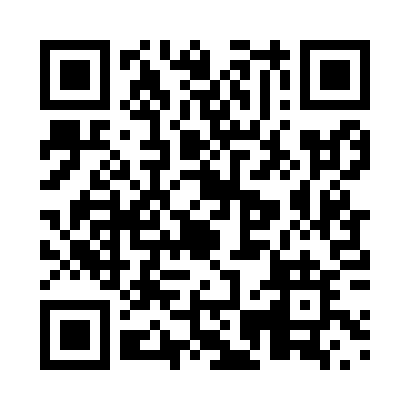 Prayer times for Trout River, Newfoundland and Labrador, CanadaMon 1 Apr 2024 - Tue 30 Apr 2024High Latitude Method: Angle Based RulePrayer Calculation Method: Islamic Society of North AmericaAsar Calculation Method: HanafiPrayer times provided by https://www.salahtimes.comDateDayFajrSunriseDhuhrAsrMaghribIsha1Mon5:276:581:265:547:559:272Tue5:246:561:265:557:569:293Wed5:226:541:265:577:589:304Thu5:196:521:255:587:599:325Fri5:176:501:255:598:019:346Sat5:156:481:256:008:029:367Sun5:126:461:246:018:049:388Mon5:106:441:246:028:069:409Tue5:076:421:246:038:079:4210Wed5:056:401:246:048:099:4411Thu5:026:381:236:058:109:4612Fri4:596:361:236:068:129:4813Sat4:576:331:236:078:139:5014Sun4:546:311:236:088:159:5215Mon4:526:291:226:098:169:5416Tue4:496:271:226:108:189:5617Wed4:476:251:226:118:199:5818Thu4:446:231:226:128:2110:0019Fri4:426:221:216:138:2210:0320Sat4:396:201:216:148:2410:0521Sun4:376:181:216:158:2510:0722Mon4:346:161:216:168:2710:0923Tue4:326:141:216:178:2810:1124Wed4:296:121:216:188:3010:1325Thu4:266:101:206:198:3110:1626Fri4:246:081:206:208:3310:1827Sat4:216:061:206:218:3510:2028Sun4:196:051:206:228:3610:2229Mon4:166:031:206:238:3810:2530Tue4:146:011:206:248:3910:27